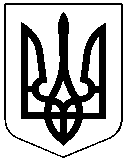 ЧЕРКАСЬКА РАЙОННА РАДАРІШЕННЯ06.10.2020 №47-4/VII	Про встановлення меж населеного пункту села Руська Поляна Руськополянської сільської ради Черкаського району Черкаської області	Відповідно до пункту 21 частини першої статті 43 Закону України «Про місцеве самоврядування в Україні», статей 10, 174, 186 Земельного кодексу України, статей 17, 20, 46 Закону України «Про землеустрій», статті 35 Закону України «Про державну експертизу землевпорядної документації», враховуючи клопотання Руськополянської сільської ради від 10.09.2020 №2144/02-09, розглянувши проект землеустрою щодо встановлення меж адміністративно-територіального утворення села Руська Поляна Руськополянської сільської ради Черкаського району Черкаської області, розроблений ДП «Черкаський науково-дослідний та проектний інститут землеустрою», позитивний висновок державної експертизи землевпорядної документації від 19.08.2020 №919-20, за погодженням постійної комісії районної ради з питань агропромислового комплексу, земельних відносин, екології та використання природних ресурсів, президії районна рада ВИРІШИЛА:Затвердити проект землеустрою щодо встановлення меж адміністративно-територіального утворення села Руська Поляна Руськополянської сільської ради Черкаського району Черкаської області.Встановити межі населеного пункту села Руська Поляна площею , що знаходяться в адмінмежах Руськополянської сільської ради Черкаського району Черкаської області. Контроль за виконанням рішення покласти на постійну комісію районної ради з питань агропромислового комплексу, земельних відносин, екології та використання природних ресурсів.Заступник голови                                                                     С.СТЕПАНЮК